Dzień dobry , mam nadzieję , że Państwo oraz Słoneczka , jesteście zdrowi i gotowi do dzisiejszych zajęć.Temat Tygodnia : Wiosenne powrotyTemat Dnia : Wołanie wiosny Propozycje dla rodziców :1 propozycja Rodzic może posłuchać wraz z dzieckiem naszej piosenki  ,,  Wiosenne buziaki ,, .https://www.youtube.com/watch?v=iXVw5asKVGU2 propozycja  Rodzic może poćwiczyć czytanie z dzieckiem  . Zabawa z klockami .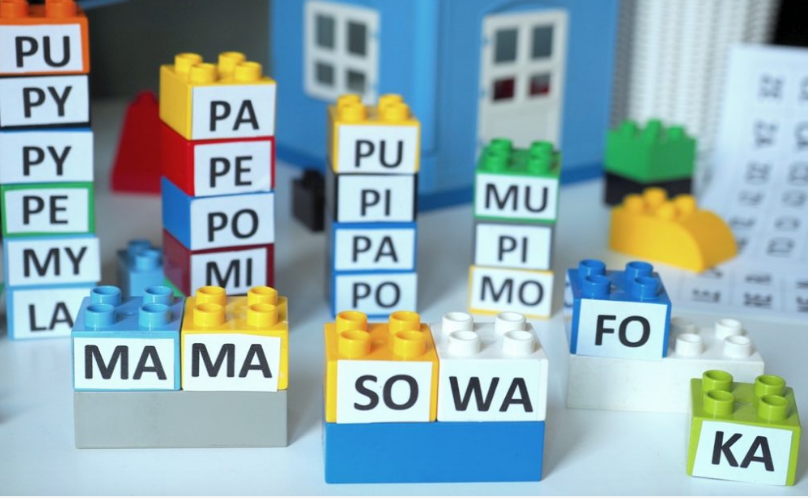 3 propozycja – proponuję wykonanie karty pracy cz. 2 ( Nowe przygody Olka i Ady ) str.50-51.4 propozycja Dzieci podają nazwy zdjęć , oraz głoskują  .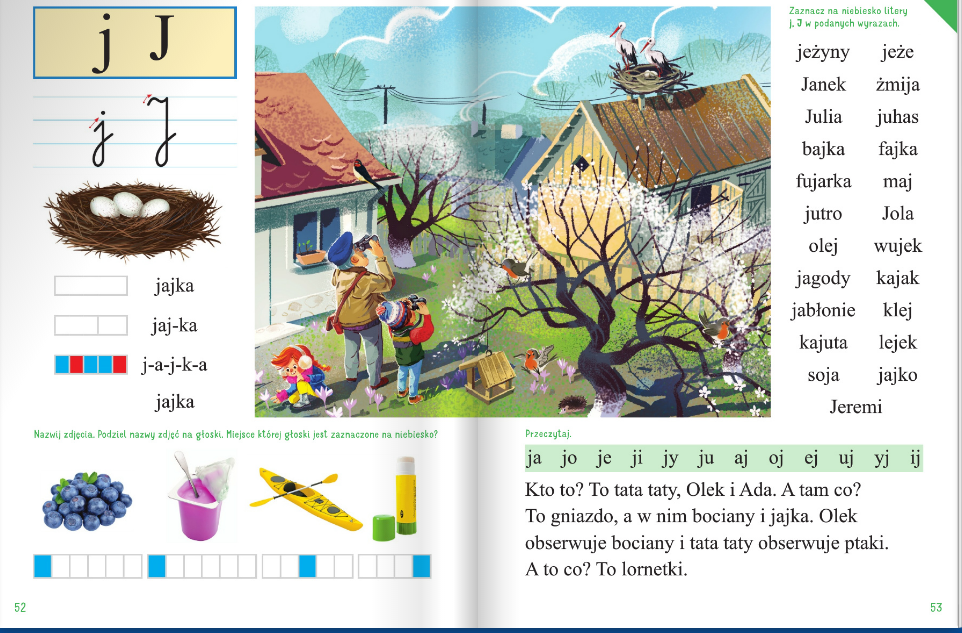  5 propozycja – proponuję ćwiczenie w pisaniu  literki  ,,j,,  ,J,, . (Ćwiczenia do literek )Miłego dnia !Pozdrawiam  : )